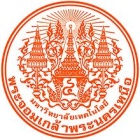 สรุปองค์ความรู้ของสำนักคอมพิวเตอร์และเทคโนโลยีสารสนเทศสรุปองค์ความรู้ของสำนักคอมพิวเตอร์และเทคโนโลยีสารสนเทศสรุปองค์ความรู้ของสำนักคอมพิวเตอร์และเทคโนโลยีสารสนเทศสรุปองค์ความรู้ของสำนักคอมพิวเตอร์และเทคโนโลยีสารสนเทศสรุปองค์ความรู้ของสำนักคอมพิวเตอร์และเทคโนโลยีสารสนเทศสรุปองค์ความรู้ของสำนักคอมพิวเตอร์และเทคโนโลยีสารสนเทศ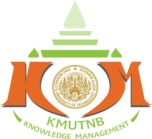 เรื่อง ………………..…………….……….......................................................................................…………………………………………………………………………………………………………….……….………เรื่อง ………………..…………….……….......................................................................................…………………………………………………………………………………………………………….……….………เรื่อง ………………..…………….……….......................................................................................…………………………………………………………………………………………………………….……….………ผู้จัดทำผู้จัดทำเรื่อง ………………..…………….……….......................................................................................…………………………………………………………………………………………………………….……….………เรื่อง ………………..…………….……….......................................................................................…………………………………………………………………………………………………………….……….………เรื่อง ………………..…………….……….......................................................................................…………………………………………………………………………………………………………….……….………วันที่นำเสนอวันที่นำเสนอ28 มีนาคม 256228 มีนาคม 256228 มีนาคม 256228 มีนาคม 2562ประเภทองค์ความรู้    ด้านวิจัย เทคโนโลยีและนวัตกรรม   ด้านการบริการวิชาการ/บริหารจัดการ ประเภทองค์ความรู้    ด้านวิจัย เทคโนโลยีและนวัตกรรม   ด้านการบริการวิชาการ/บริหารจัดการ ประเภทองค์ความรู้    ด้านวิจัย เทคโนโลยีและนวัตกรรม   ด้านการบริการวิชาการ/บริหารจัดการ ประเภทองค์ความรู้    ด้านวิจัย เทคโนโลยีและนวัตกรรม   ด้านการบริการวิชาการ/บริหารจัดการ ประเภทองค์ความรู้    ด้านวิจัย เทคโนโลยีและนวัตกรรม   ด้านการบริการวิชาการ/บริหารจัดการ ประเภทองค์ความรู้    ด้านวิจัย เทคโนโลยีและนวัตกรรม   ด้านการบริการวิชาการ/บริหารจัดการ ประเภทองค์ความรู้    ด้านวิจัย เทคโนโลยีและนวัตกรรม   ด้านการบริการวิชาการ/บริหารจัดการ ประเภทองค์ความรู้    ด้านวิจัย เทคโนโลยีและนวัตกรรม   ด้านการบริการวิชาการ/บริหารจัดการ ประเภทองค์ความรู้    ด้านวิจัย เทคโนโลยีและนวัตกรรม   ด้านการบริการวิชาการ/บริหารจัดการ วัตถุประสงค์ (ให้บอกวัตถุประสงค์ขององค์ความรู้ที่นำเสนอ)…………………………………………………………………………………………………….บทสรุปองค์ความรู้ (สรุปเนื้อหาองค์ความรู้ที่สำคัญ และจำเป็น บอกแนวทางการดำเนินการ วิธีการ หรือวิธีการปฏิบัติเพื่อให้บรรลุองค์ความรู้ที่ต้องการนำเสนอ)……………………………………………………………………………………………………………………………………….….ประโยชน์ที่ได้รับ (บอกประโยชน์ที่จะได้รับจากองค์ความรู้ที่นำเสนอทั้งภายในและภายนอกส่วนงาน)…………………………………..หมายเหตุ (สามารถใส่ภาพประกอบ แผนภาพ แผนผัง ตาราง กราฟ ที่สอดคล้องกับองค์ความรู้ได้ โดยองค์ความรู้ที่นำเสนอต้องไม่เกิน 2 หน้ากระดาษ A4)วัตถุประสงค์ (ให้บอกวัตถุประสงค์ขององค์ความรู้ที่นำเสนอ)…………………………………………………………………………………………………….บทสรุปองค์ความรู้ (สรุปเนื้อหาองค์ความรู้ที่สำคัญ และจำเป็น บอกแนวทางการดำเนินการ วิธีการ หรือวิธีการปฏิบัติเพื่อให้บรรลุองค์ความรู้ที่ต้องการนำเสนอ)……………………………………………………………………………………………………………………………………….….ประโยชน์ที่ได้รับ (บอกประโยชน์ที่จะได้รับจากองค์ความรู้ที่นำเสนอทั้งภายในและภายนอกส่วนงาน)…………………………………..หมายเหตุ (สามารถใส่ภาพประกอบ แผนภาพ แผนผัง ตาราง กราฟ ที่สอดคล้องกับองค์ความรู้ได้ โดยองค์ความรู้ที่นำเสนอต้องไม่เกิน 2 หน้ากระดาษ A4)วัตถุประสงค์ (ให้บอกวัตถุประสงค์ขององค์ความรู้ที่นำเสนอ)…………………………………………………………………………………………………….บทสรุปองค์ความรู้ (สรุปเนื้อหาองค์ความรู้ที่สำคัญ และจำเป็น บอกแนวทางการดำเนินการ วิธีการ หรือวิธีการปฏิบัติเพื่อให้บรรลุองค์ความรู้ที่ต้องการนำเสนอ)……………………………………………………………………………………………………………………………………….….ประโยชน์ที่ได้รับ (บอกประโยชน์ที่จะได้รับจากองค์ความรู้ที่นำเสนอทั้งภายในและภายนอกส่วนงาน)…………………………………..หมายเหตุ (สามารถใส่ภาพประกอบ แผนภาพ แผนผัง ตาราง กราฟ ที่สอดคล้องกับองค์ความรู้ได้ โดยองค์ความรู้ที่นำเสนอต้องไม่เกิน 2 หน้ากระดาษ A4)วัตถุประสงค์ (ให้บอกวัตถุประสงค์ขององค์ความรู้ที่นำเสนอ)…………………………………………………………………………………………………….บทสรุปองค์ความรู้ (สรุปเนื้อหาองค์ความรู้ที่สำคัญ และจำเป็น บอกแนวทางการดำเนินการ วิธีการ หรือวิธีการปฏิบัติเพื่อให้บรรลุองค์ความรู้ที่ต้องการนำเสนอ)……………………………………………………………………………………………………………………………………….….ประโยชน์ที่ได้รับ (บอกประโยชน์ที่จะได้รับจากองค์ความรู้ที่นำเสนอทั้งภายในและภายนอกส่วนงาน)…………………………………..หมายเหตุ (สามารถใส่ภาพประกอบ แผนภาพ แผนผัง ตาราง กราฟ ที่สอดคล้องกับองค์ความรู้ได้ โดยองค์ความรู้ที่นำเสนอต้องไม่เกิน 2 หน้ากระดาษ A4)วัตถุประสงค์ (ให้บอกวัตถุประสงค์ขององค์ความรู้ที่นำเสนอ)…………………………………………………………………………………………………….บทสรุปองค์ความรู้ (สรุปเนื้อหาองค์ความรู้ที่สำคัญ และจำเป็น บอกแนวทางการดำเนินการ วิธีการ หรือวิธีการปฏิบัติเพื่อให้บรรลุองค์ความรู้ที่ต้องการนำเสนอ)……………………………………………………………………………………………………………………………………….….ประโยชน์ที่ได้รับ (บอกประโยชน์ที่จะได้รับจากองค์ความรู้ที่นำเสนอทั้งภายในและภายนอกส่วนงาน)…………………………………..หมายเหตุ (สามารถใส่ภาพประกอบ แผนภาพ แผนผัง ตาราง กราฟ ที่สอดคล้องกับองค์ความรู้ได้ โดยองค์ความรู้ที่นำเสนอต้องไม่เกิน 2 หน้ากระดาษ A4)วัตถุประสงค์ (ให้บอกวัตถุประสงค์ขององค์ความรู้ที่นำเสนอ)…………………………………………………………………………………………………….บทสรุปองค์ความรู้ (สรุปเนื้อหาองค์ความรู้ที่สำคัญ และจำเป็น บอกแนวทางการดำเนินการ วิธีการ หรือวิธีการปฏิบัติเพื่อให้บรรลุองค์ความรู้ที่ต้องการนำเสนอ)……………………………………………………………………………………………………………………………………….….ประโยชน์ที่ได้รับ (บอกประโยชน์ที่จะได้รับจากองค์ความรู้ที่นำเสนอทั้งภายในและภายนอกส่วนงาน)…………………………………..หมายเหตุ (สามารถใส่ภาพประกอบ แผนภาพ แผนผัง ตาราง กราฟ ที่สอดคล้องกับองค์ความรู้ได้ โดยองค์ความรู้ที่นำเสนอต้องไม่เกิน 2 หน้ากระดาษ A4)วัตถุประสงค์ (ให้บอกวัตถุประสงค์ขององค์ความรู้ที่นำเสนอ)…………………………………………………………………………………………………….บทสรุปองค์ความรู้ (สรุปเนื้อหาองค์ความรู้ที่สำคัญ และจำเป็น บอกแนวทางการดำเนินการ วิธีการ หรือวิธีการปฏิบัติเพื่อให้บรรลุองค์ความรู้ที่ต้องการนำเสนอ)……………………………………………………………………………………………………………………………………….….ประโยชน์ที่ได้รับ (บอกประโยชน์ที่จะได้รับจากองค์ความรู้ที่นำเสนอทั้งภายในและภายนอกส่วนงาน)…………………………………..หมายเหตุ (สามารถใส่ภาพประกอบ แผนภาพ แผนผัง ตาราง กราฟ ที่สอดคล้องกับองค์ความรู้ได้ โดยองค์ความรู้ที่นำเสนอต้องไม่เกิน 2 หน้ากระดาษ A4)วัตถุประสงค์ (ให้บอกวัตถุประสงค์ขององค์ความรู้ที่นำเสนอ)…………………………………………………………………………………………………….บทสรุปองค์ความรู้ (สรุปเนื้อหาองค์ความรู้ที่สำคัญ และจำเป็น บอกแนวทางการดำเนินการ วิธีการ หรือวิธีการปฏิบัติเพื่อให้บรรลุองค์ความรู้ที่ต้องการนำเสนอ)……………………………………………………………………………………………………………………………………….….ประโยชน์ที่ได้รับ (บอกประโยชน์ที่จะได้รับจากองค์ความรู้ที่นำเสนอทั้งภายในและภายนอกส่วนงาน)…………………………………..หมายเหตุ (สามารถใส่ภาพประกอบ แผนภาพ แผนผัง ตาราง กราฟ ที่สอดคล้องกับองค์ความรู้ได้ โดยองค์ความรู้ที่นำเสนอต้องไม่เกิน 2 หน้ากระดาษ A4)วัตถุประสงค์ (ให้บอกวัตถุประสงค์ขององค์ความรู้ที่นำเสนอ)…………………………………………………………………………………………………….บทสรุปองค์ความรู้ (สรุปเนื้อหาองค์ความรู้ที่สำคัญ และจำเป็น บอกแนวทางการดำเนินการ วิธีการ หรือวิธีการปฏิบัติเพื่อให้บรรลุองค์ความรู้ที่ต้องการนำเสนอ)……………………………………………………………………………………………………………………………………….….ประโยชน์ที่ได้รับ (บอกประโยชน์ที่จะได้รับจากองค์ความรู้ที่นำเสนอทั้งภายในและภายนอกส่วนงาน)…………………………………..หมายเหตุ (สามารถใส่ภาพประกอบ แผนภาพ แผนผัง ตาราง กราฟ ที่สอดคล้องกับองค์ความรู้ได้ โดยองค์ความรู้ที่นำเสนอต้องไม่เกิน 2 หน้ากระดาษ A4)กิจกรรมแลกเปลี่ยนเรียนรู้  ICIT KM Show&Share 2019 ครั้งที่ 5  สำนักคอมพิวเตอร์และเทคโนโลยีสารสนเทศ มจพ.กิจกรรมแลกเปลี่ยนเรียนรู้  ICIT KM Show&Share 2019 ครั้งที่ 5  สำนักคอมพิวเตอร์และเทคโนโลยีสารสนเทศ มจพ.กิจกรรมแลกเปลี่ยนเรียนรู้  ICIT KM Show&Share 2019 ครั้งที่ 5  สำนักคอมพิวเตอร์และเทคโนโลยีสารสนเทศ มจพ.กิจกรรมแลกเปลี่ยนเรียนรู้  ICIT KM Show&Share 2019 ครั้งที่ 5  สำนักคอมพิวเตอร์และเทคโนโลยีสารสนเทศ มจพ.กิจกรรมแลกเปลี่ยนเรียนรู้  ICIT KM Show&Share 2019 ครั้งที่ 5  สำนักคอมพิวเตอร์และเทคโนโลยีสารสนเทศ มจพ.กิจกรรมแลกเปลี่ยนเรียนรู้  ICIT KM Show&Share 2019 ครั้งที่ 5  สำนักคอมพิวเตอร์และเทคโนโลยีสารสนเทศ มจพ.หน้า 1/2หน้า 1/2หน้า 1/2สรุปองค์ความรู้ของสำนักคอมพิวเตอร์และเทคโนโลยีสารสนเทศสรุปองค์ความรู้ของสำนักคอมพิวเตอร์และเทคโนโลยีสารสนเทศสรุปองค์ความรู้ของสำนักคอมพิวเตอร์และเทคโนโลยีสารสนเทศสรุปองค์ความรู้ของสำนักคอมพิวเตอร์และเทคโนโลยีสารสนเทศสรุปองค์ความรู้ของสำนักคอมพิวเตอร์และเทคโนโลยีสารสนเทศสรุปองค์ความรู้ของสำนักคอมพิวเตอร์และเทคโนโลยีสารสนเทศเรื่อง ………………..…………….……….......................................................................................…………………………………………………………………………………………………………….……….………เรื่อง ………………..…………….……….......................................................................................…………………………………………………………………………………………………………….……….………เรื่อง ………………..…………….……….......................................................................................…………………………………………………………………………………………………………….……….………ผู้จัดทำผู้จัดทำเรื่อง ………………..…………….……….......................................................................................…………………………………………………………………………………………………………….……….………เรื่อง ………………..…………….……….......................................................................................…………………………………………………………………………………………………………….……….………เรื่อง ………………..…………….……….......................................................................................…………………………………………………………………………………………………………….……….………วันที่นำเสนอวันที่นำเสนอ28 มีนาคม 256228 มีนาคม 256228 มีนาคม 256228 มีนาคม 2562ประเภทองค์ความรู้    ด้านวิจัย เทคโนโลยีและนวัตกรรม   ด้านการบริการวิชาการ/บริหารจัดการ ประเภทองค์ความรู้    ด้านวิจัย เทคโนโลยีและนวัตกรรม   ด้านการบริการวิชาการ/บริหารจัดการ ประเภทองค์ความรู้    ด้านวิจัย เทคโนโลยีและนวัตกรรม   ด้านการบริการวิชาการ/บริหารจัดการ ประเภทองค์ความรู้    ด้านวิจัย เทคโนโลยีและนวัตกรรม   ด้านการบริการวิชาการ/บริหารจัดการ ประเภทองค์ความรู้    ด้านวิจัย เทคโนโลยีและนวัตกรรม   ด้านการบริการวิชาการ/บริหารจัดการ ประเภทองค์ความรู้    ด้านวิจัย เทคโนโลยีและนวัตกรรม   ด้านการบริการวิชาการ/บริหารจัดการ ประเภทองค์ความรู้    ด้านวิจัย เทคโนโลยีและนวัตกรรม   ด้านการบริการวิชาการ/บริหารจัดการ ประเภทองค์ความรู้    ด้านวิจัย เทคโนโลยีและนวัตกรรม   ด้านการบริการวิชาการ/บริหารจัดการ ประเภทองค์ความรู้    ด้านวิจัย เทคโนโลยีและนวัตกรรม   ด้านการบริการวิชาการ/บริหารจัดการ กิจกรรมแลกเปลี่ยนเรียนรู้  ICIT KM Show&Share 2019 ครั้งที่ 5  สำนักคอมพิวเตอร์และเทคโนโลยีสารสนเทศ มจพ.กิจกรรมแลกเปลี่ยนเรียนรู้  ICIT KM Show&Share 2019 ครั้งที่ 5  สำนักคอมพิวเตอร์และเทคโนโลยีสารสนเทศ มจพ.กิจกรรมแลกเปลี่ยนเรียนรู้  ICIT KM Show&Share 2019 ครั้งที่ 5  สำนักคอมพิวเตอร์และเทคโนโลยีสารสนเทศ มจพ.กิจกรรมแลกเปลี่ยนเรียนรู้  ICIT KM Show&Share 2019 ครั้งที่ 5  สำนักคอมพิวเตอร์และเทคโนโลยีสารสนเทศ มจพ.กิจกรรมแลกเปลี่ยนเรียนรู้  ICIT KM Show&Share 2019 ครั้งที่ 5  สำนักคอมพิวเตอร์และเทคโนโลยีสารสนเทศ มจพ.กิจกรรมแลกเปลี่ยนเรียนรู้  ICIT KM Show&Share 2019 ครั้งที่ 5  สำนักคอมพิวเตอร์และเทคโนโลยีสารสนเทศ มจพ.หน้า 2/2หน้า 2/2หน้า 2/2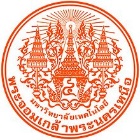 สรุปองค์ความรู้ของสำนักคอมพิวเตอร์และเทคโนโลยีสารสนเทศสรุปองค์ความรู้ของสำนักคอมพิวเตอร์และเทคโนโลยีสารสนเทศสรุปองค์ความรู้ของสำนักคอมพิวเตอร์และเทคโนโลยีสารสนเทศสรุปองค์ความรู้ของสำนักคอมพิวเตอร์และเทคโนโลยีสารสนเทศสรุปองค์ความรู้ของสำนักคอมพิวเตอร์และเทคโนโลยีสารสนเทศสรุปองค์ความรู้ของสำนักคอมพิวเตอร์และเทคโนโลยีสารสนเทศสรุปองค์ความรู้ของสำนักคอมพิวเตอร์และเทคโนโลยีสารสนเทศ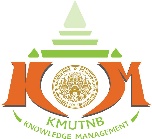 เรื่อง กู้รหัส Wifi ง่ายๆ แค่ 3 คลิ๊ก !!!เรื่อง กู้รหัส Wifi ง่ายๆ แค่ 3 คลิ๊ก !!!ผู้จัดทำผู้จัดทำเรื่อง กู้รหัส Wifi ง่ายๆ แค่ 3 คลิ๊ก !!!เรื่อง กู้รหัส Wifi ง่ายๆ แค่ 3 คลิ๊ก !!!วันที่นำเสนอวันที่นำเสนอ6 กรกฎาคม 25616 กรกฎาคม 25616 กรกฎาคม 25616 กรกฎาคม 25616 กรกฎาคม 25616 กรกฎาคม 2561ประเภทองค์ความรู้       ด้านวิจัย เทคโนโลยีและนวัตกรรม   ด้านการบริการวิชาการ/บริหารจัดการประเภทองค์ความรู้       ด้านวิจัย เทคโนโลยีและนวัตกรรม   ด้านการบริการวิชาการ/บริหารจัดการประเภทองค์ความรู้       ด้านวิจัย เทคโนโลยีและนวัตกรรม   ด้านการบริการวิชาการ/บริหารจัดการประเภทองค์ความรู้       ด้านวิจัย เทคโนโลยีและนวัตกรรม   ด้านการบริการวิชาการ/บริหารจัดการประเภทองค์ความรู้       ด้านวิจัย เทคโนโลยีและนวัตกรรม   ด้านการบริการวิชาการ/บริหารจัดการประเภทองค์ความรู้       ด้านวิจัย เทคโนโลยีและนวัตกรรม   ด้านการบริการวิชาการ/บริหารจัดการประเภทองค์ความรู้       ด้านวิจัย เทคโนโลยีและนวัตกรรม   ด้านการบริการวิชาการ/บริหารจัดการประเภทองค์ความรู้       ด้านวิจัย เทคโนโลยีและนวัตกรรม   ด้านการบริการวิชาการ/บริหารจัดการประเภทองค์ความรู้       ด้านวิจัย เทคโนโลยีและนวัตกรรม   ด้านการบริการวิชาการ/บริหารจัดการประเภทองค์ความรู้       ด้านวิจัย เทคโนโลยีและนวัตกรรม   ด้านการบริการวิชาการ/บริหารจัดการ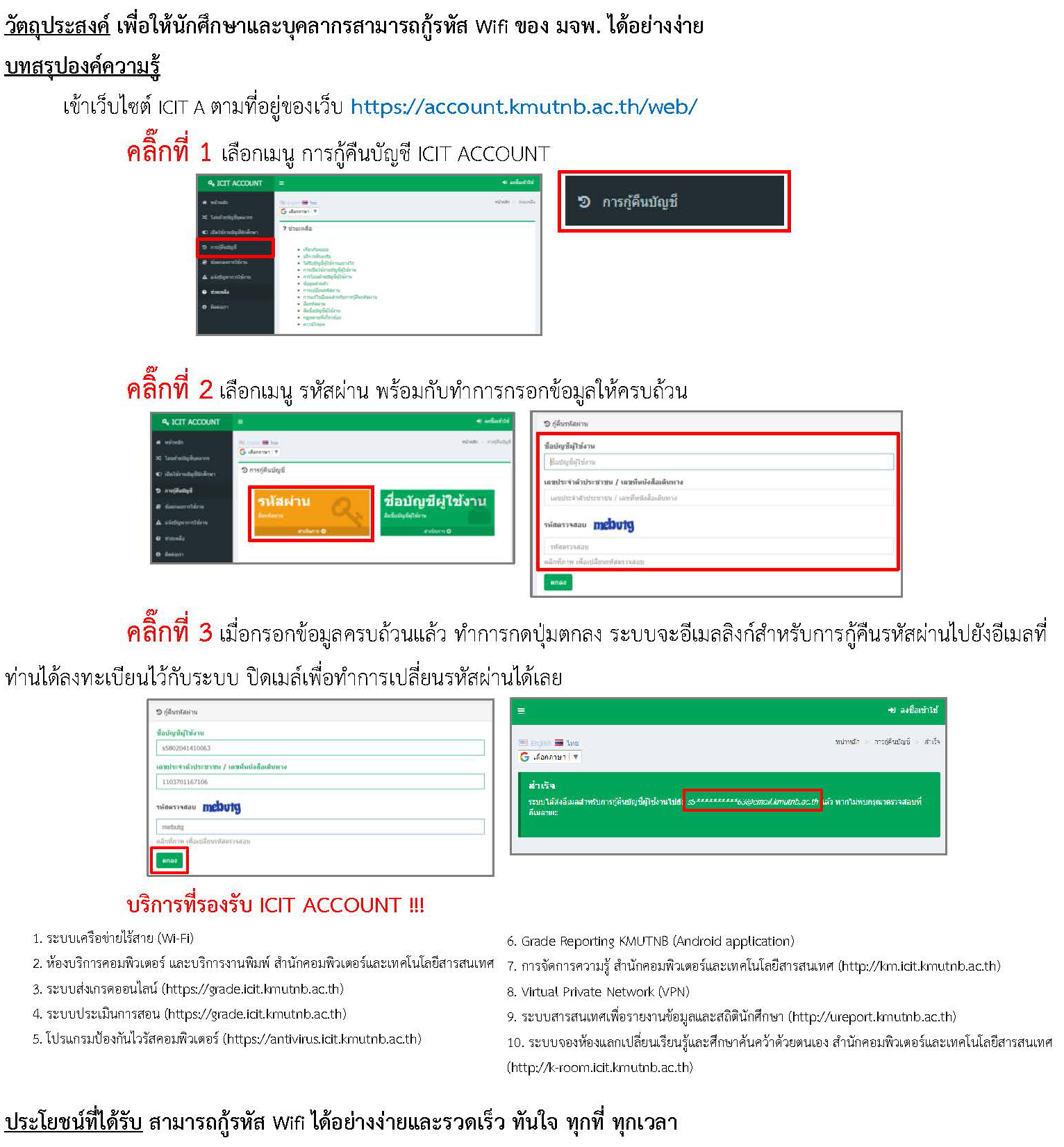 กิจกรรมแลกเปลี่ยนเรียนรู้  ICIT KM Show&Share 2019 ครั้งที่ 5  สำนักคอมพิวเตอร์และเทคโนโลยีสารสนเทศ มจพ.กิจกรรมแลกเปลี่ยนเรียนรู้  ICIT KM Show&Share 2019 ครั้งที่ 5  สำนักคอมพิวเตอร์และเทคโนโลยีสารสนเทศ มจพ.กิจกรรมแลกเปลี่ยนเรียนรู้  ICIT KM Show&Share 2019 ครั้งที่ 5  สำนักคอมพิวเตอร์และเทคโนโลยีสารสนเทศ มจพ.กิจกรรมแลกเปลี่ยนเรียนรู้  ICIT KM Show&Share 2019 ครั้งที่ 5  สำนักคอมพิวเตอร์และเทคโนโลยีสารสนเทศ มจพ.กิจกรรมแลกเปลี่ยนเรียนรู้  ICIT KM Show&Share 2019 ครั้งที่ 5  สำนักคอมพิวเตอร์และเทคโนโลยีสารสนเทศ มจพ.กิจกรรมแลกเปลี่ยนเรียนรู้  ICIT KM Show&Share 2019 ครั้งที่ 5  สำนักคอมพิวเตอร์และเทคโนโลยีสารสนเทศ มจพ.หน้า 1หน้า 1หน้า 1หน้า 1